جامعة الملك سعود						مفردات المقرر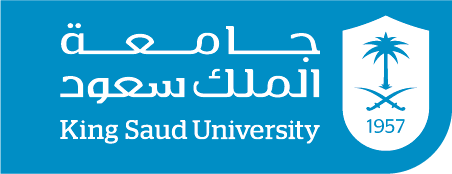 كلية الآداب                                                                                                              الفصل الدراسي:الأولالسنة الدراسية1437هـ/1438هـمعلومات المحاضر:معلومات المقرر:طرق التقييم:*التأكيد على ضرورة حصول الطالبات على 80% من درجات الأعمال الفصلية قبل تاريخ الاعتذار.الخطة الأسبوعية:القـوانـيـن:(مثال: السرقة الأدبية, سياسة الحضور):ـ عدم التأخر عن المحاضرة أكثر من 10 دقائقـ وضع الجوالات على الصامتـ منع الأحاديث الجانبيةـ لا يعاد الأختبار إلا بتقرير من مستشفى حكوميحنان خالد الخضيرياسم المحاضر4الساعات المكتبية76رقم المكتبhalkdiry@ksu.edu.saعنوان البريدي الإلكترونيتاريخ الدولة العثمانية اسم المقررترخ 414 رقم المقررتعريف الطالبة بالدولة العثمانية والمامها بتاريخها من حيث النشأة والتأسيس والتطور.نظام الحكم في الدولة العثمانيةالتعرف على أوجه العلاقة بينها وبين العربالدولة العثمانية والعالم العربي توصيف المقررنفس  الموضوعاتنواتج التعلم (المنصوص عليها في توصيف المقرر)تاريخ الدولة العثمانية لزين العابدين شمس الدين تاريخ العثمانيين محمد طقوشتاريخ الدولة العثمانية لخليل اينالجيكالدولة العثمانية في التاريخ الاسلامي الحديث ـ اسماعيل ياغيالكتب الرئيسية المراجع التكميلية (إن وجد) تاريخ التغذية الراجعة (تزويد الطالبات بالنتيجة)* تاريخ التقييم تقسيم الدرجاتالنوعنهابة الفصل الدراسيكل أسبوع10 درجات واجبات10 عروضالواجبات لايوجداختبارات قصيرة  1/2/143814/3/1438هـ29/1/143812/3/1438هـ20 درجة الشهر الأول20 درجة الشهر الثانياختبارات فصلية40 درجة40 درجة40 درجةاختبار نهائيمذكرة إضافية (مثال: شروط إعادة الاختبارات)لايعاد الاختبار إلا بتقرير طبيمذكرة إضافية (مثال: شروط إعادة الاختبارات)لايعاد الاختبار إلا بتقرير طبيمذكرة إضافية (مثال: شروط إعادة الاختبارات)لايعاد الاختبار إلا بتقرير طبيمذكرة إضافية (مثال: شروط إعادة الاختبارات)لايعاد الاختبار إلا بتقرير طبيالعـنـوانالأسبوعتسجيل الطالبات1نشأة الدولة العثمانية2الفتوحات العثمانية في أوربا3الفتوحات العثمانية في أوربا5اختبار الشهر الأول6أحوال العالم العربي والإسلامي عند الحكم العثماني7الحكم العثماني للعالم العربي8الدولة العثمانية في عهد سليمان القانوني9عوامل ضعف الدولة العثمانية10اختبار الشهر الثاني11حركة الأصلاح والتنظيمات العثمانية12الانتفاضة العربية على الحكم العثماني13عصر السلطان عبدالحميد الثاني14حكم الاتحاديين ونهاية الدولة العثمانية15أسبوع المراجعةأسبوع المراجعة